         «Первый раз в детский сад»Ребенок приходит первый раз в детский сад. Для него это, прежде всего, первый опыт коллективного общения. 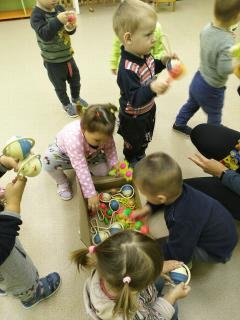 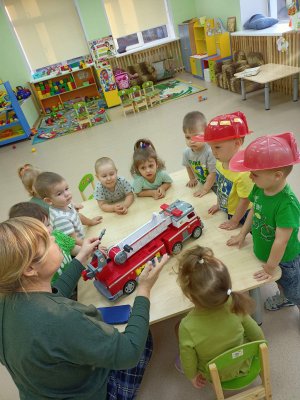 Постепенно ребенок привыкает к обстановке, незнакомым людям.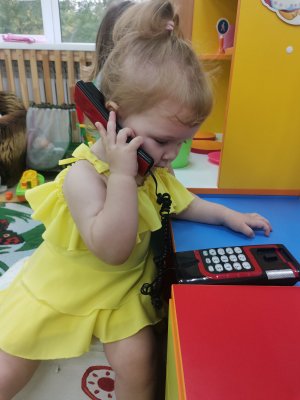 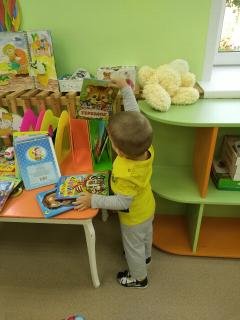 Сгладить адаптационный период помогают физические упражнения и подвижные игры. 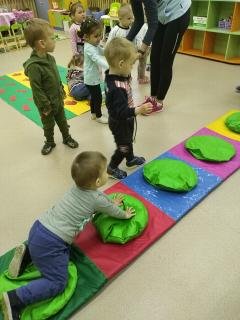 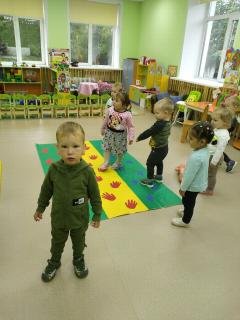                      Дети занимаются и много играют.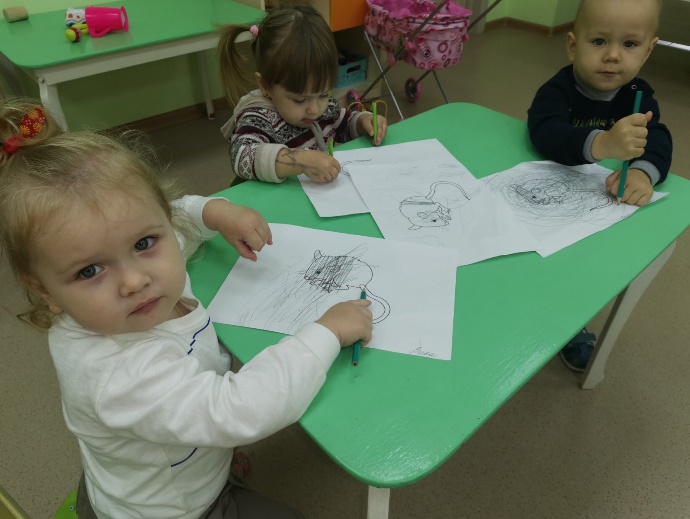 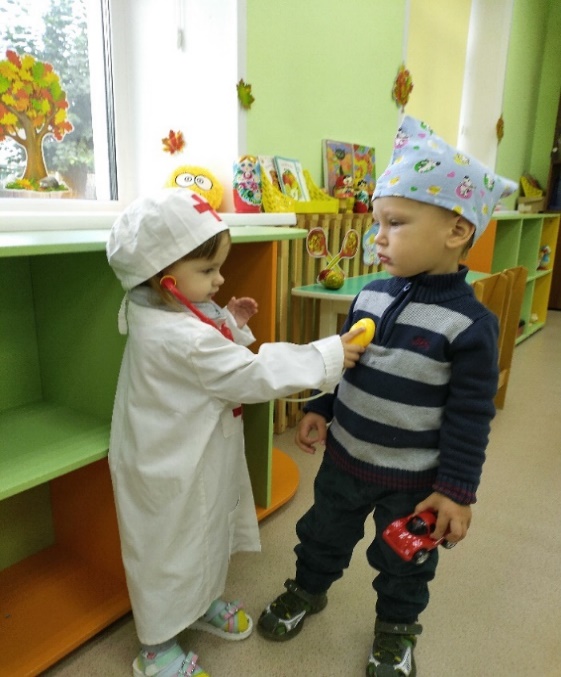 И уже приняли участие в районном конкурсе «Урожай – 2022г»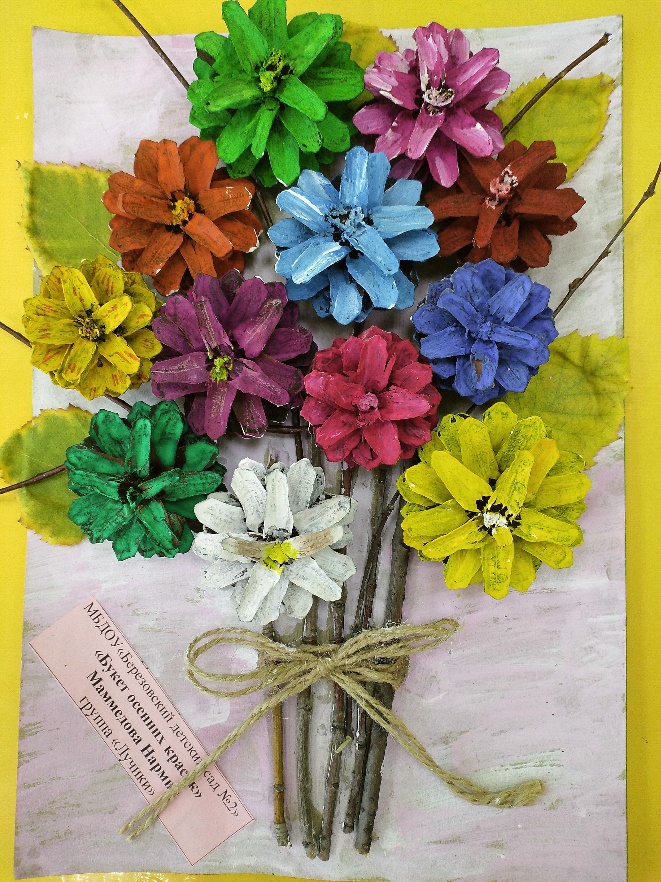 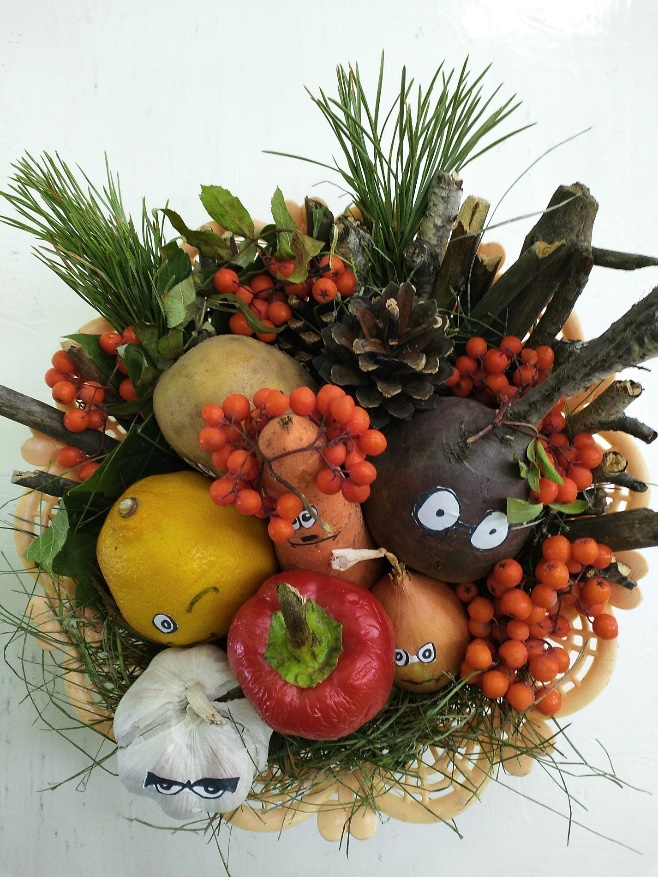 Наши малыши в детском саду чувствуют себя комфортно!